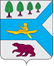 СОВЕТ ДЕПУТАТОВСЕЛЬСКОГО ПОСЕЛЕНИЯ МАЛЫЙ АТЛЫМОктябрьского районаХанты-Мансийского автономного округа-ЮгрыРЕШЕНИЕОб официальном опубликовании в средствах массовой информации муниципальных правовых актов и иной официальной информацииВ целях обеспечения граждан сельского поселения Малый Атлым правом на получение обязательной информации, имеющей общественное значение, в соответствии с Федеральным законом от 06.10.2003 № 131-ФЗ «Об общих принципах организации местного самоуправления в Российской Федерации», руководствуясь статьей 35 Устава сельского поселения Малый Атлым, Соглашением о передаче полномочий органам местного самоуправления от 28.12.2022, Совет депутатов сельского поселения Малый Атлым решил:1.Определить:- официальным печатным изданием сельского поселения Малый Атлым для опубликования муниципальных нормативных правовых актов сельского поселения Малый Атлым – газету «Приложение к газете «Новости Югры» Вести Октябрьского района»;- официальным сетевым изданием сельского поселения Малый Атлым для опубликования муниципальных нормативных правовых актов сельского поселения Малый Атлым–официальное сетевое издание «Официальный сайт Октябрьского района» (www.oktregion.ru).2. Настоящее решение опубликовать в официальном сетевом издании «Официальный сайт Октябрьского района»(www.oktregion.ru) и разместить на официальном веб-сайте Администрации поселения (http://www.admmatlim.ru) в информационно – телекоммуникационной сети общего пользования (компьютерной сети «Интернет»).3. Настоящее решение вступает в силу после его официального опубликования.4. Контроль за выполнением данного решения возложить на администрацию сельского поселения Малый Атлым. Глава сельского поселения Малый Атлым					С.В.Дейнеко «26»мая2023г.№209 с. Малый Атлым с. Малый Атлым с. Малый Атлым с. Малый Атлым с. Малый Атлым с. Малый Атлым с. Малый Атлым с. Малый Атлым с. Малый Атлым с. Малый Атлым